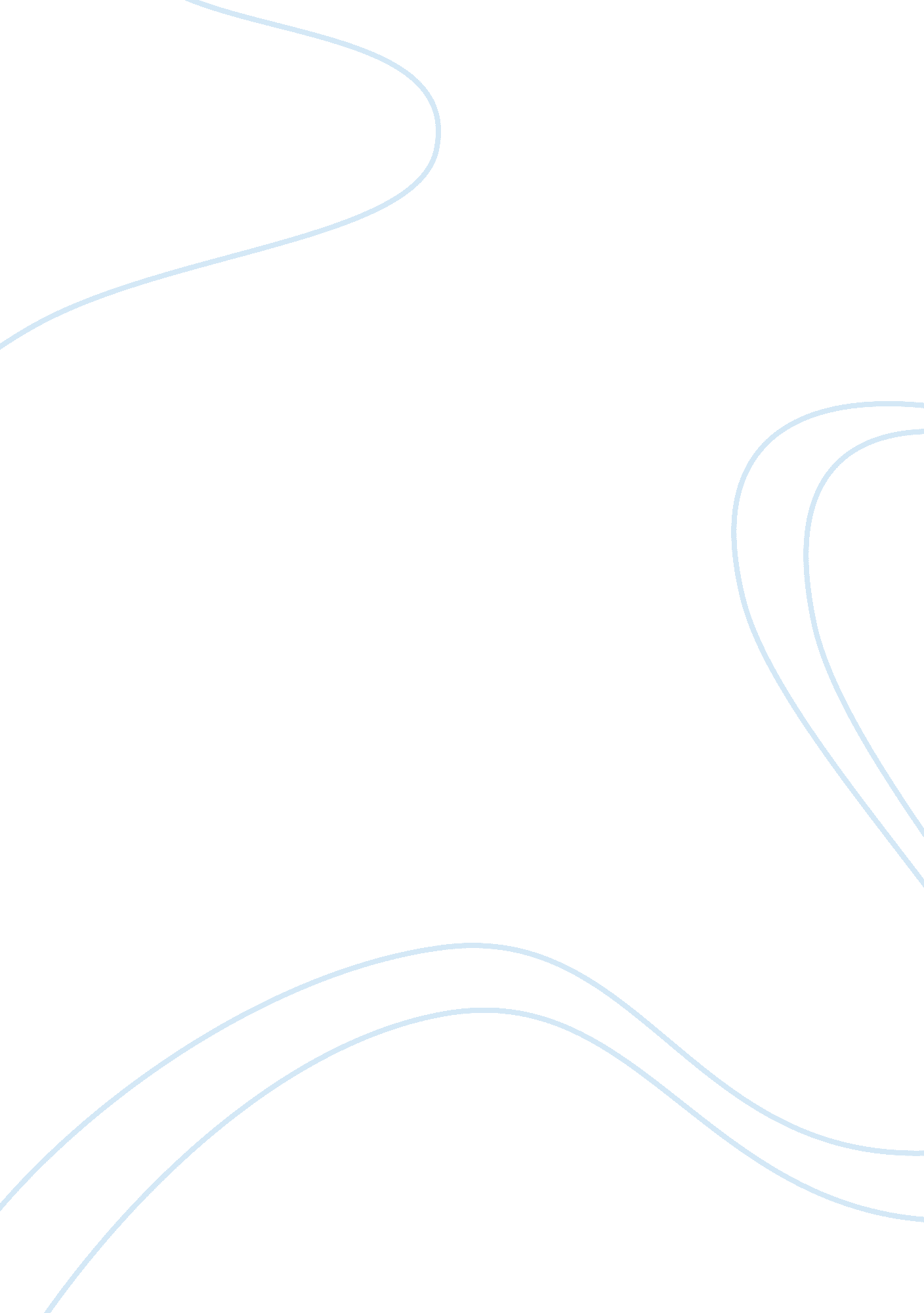 Data table analysisFinance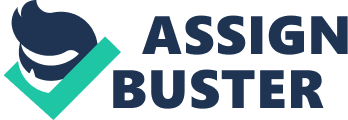 Data Table Analysis Affiliation with more information about affiliation, research grants, conflict of interest and how to contact. Data Table Analysis Introduction: Kudler Fine Food Company is a famous food supplier company. Also this company runs best food grocery stores located in California, provides wide range of exotic herbs and flavors, refreshing wines, wide variety seafood items and baked goods ( baked with European cooking style) etc. This paper analysis the various design elements of the data tables from the perspective of accounting, form an entity relationships diagram illustration using the existing data tables and suggests improvements for the data tables. Beside above, this elaborates the steps used to generate a pivot table using Kudler’s general ledger inventory data and explains how all the data in the pivot table may be developed and used for decision making in management for Kudler.   Inventory data table of the Kudler’s helps every person to read easily the table and enables them to easily explain the information in the table. This particular table is categorized into inventory item, codes of GL, summary line items and finally the amount. Evaluating the design elements of the data tables from an accounting perspective: Data tables are used to methodically show data in suitable and useful arrangement that represents information.  Various design elements are used in the data table from the perspective of accounting. This table is used to organize inventory and assess the availability of various ingredients. The table arranges the financial information into various categories, fiscal codes, different types of items and also provides information about total amount of each transaction . Design elements of data table maximizes the informational and visual presentation of the financial information. The table provides, total amount and amount on hand for every item and also helps computing average price for an item Create an entity relationship diagram illustrating the existing data tables: Entity-relationship (E-R) diagram is one of the graphical documentation methods employed to illustrate the entities and their straight relationships.   The method includes mainly four symbols: ovals, diamonds, rectangles, and the connecting lines. Rectangles symbolize entities, diamond symbol is used to describe the characteristics of a relationship, ovals indicate an entity’s characteristics and finally connecting lines represent relationships. One of the major uses of “ inventory table of the Kudler’s” is to assist Kudler with organizing inventory.  “ An entity-relationship diagram is a data modeling technique that creates a graphical representation of the entities and the relationships between entities, within an information system ”. (Definition: Entity Relationship Diagram (ERD or ER Diagram), 2000). No comments Recommended improvements to the data tables. Data tables are employed to organize data in a way to make communication and interpretation of data easy. It improves the arrangement of data by organizing the codes chronologically. This makes understanding of data in the table easier for the user. Thus, a Pivot Table is a two-dimensional arithmetical outline of database information. It can be enhanced by organizing the codes chronologically and arrange the information by compiling the list of manufactured goods and their inventory levels. This will help in examining the items of every department; even those which have diverse items to sell. Data sorting will permits better visualization and analysis of the information, required to make successful decisions. Pivot tables can improve decision-making for Kudler Fine Food’s management: Kudler’s food management business encounters “ data excess”; i. e. a huge amount of detailed data gets created as a component of the standard process. Visualization of data plays a significant role here in decision making. Sometimes management staff needs to take decisions quickly but the huge amount of data slows down the procedure. For Kudler’s , a pivot table is used to maintain records of the inventory movement in and out of the store and gives a means to analyse a single set of data. Kudler can use pivot table to compute the net change among quality in and quality out. Kudler must be able to recognize how much properties are left in the store, which items wants to be rearranged and which properties wants to be moved in and out of the storehouse. With the help of a pivot table, they can easily summarize the data from a worksheet and can find out the grand total, averages and calculate the stock items. Conclusion: In order to give quality and quantity to the consumers, stock management would be hard for company like Kudler Fine Foods. Kudler’s directors of various sections rely on Pivot table to analyze data about the inventory and calculate the amount sufficient enough to meet the amount. Pivot table will help in better decision making for Kudler Fine Food’s management. Pivot table can also assist Kudler’s management to realize how much goods are in the company and how many more need to be arranged. Reference List Definition: Entity Relationship Diagram (ERD or ER Diagram), (2000). Teach Target. Retrieved Nov. 13, 2011, from http://searchcrm. techtarget. com/definition/entity-relationship-diagram No comments 